使用手册（适用于研究生用户）浙江工商大学研究生院二〇一六年九月浙江工商大学研究生综合评奖信息系统为实现教育信息化的管理，提升日常工作质量，减轻学校、学院（部门）、学生的压力，由学校研究生院承担完成的“浙江工商大学研究生综合评奖信息系统”已在学校范围内正式发布运行。现将有关操作情况说明如下：一、系统信息1.访问网址外网地址：http://124.160.64.191:11189内网地址：http://10.11.111.1:892.浏览器使用建议使用：chrome浏览器、360浏览器（极速模式）3.研究生用户登录登录名：学号。登录密码：身份证后六位（含字母大写）。首次登陆系统，请修改和完善个人信息、上传个人电子照片。如需修改密码，请在“系统设置”中点击“修改密码”。二、系统基本情况在介绍系统业务操作之前，首先要对系统工作流程有一个整体的认识。1.登录界面系统无需注册，所有学生信息由学校研究生培养系统批量导入，学生按照上述说明的登录名与密码登录即可使用。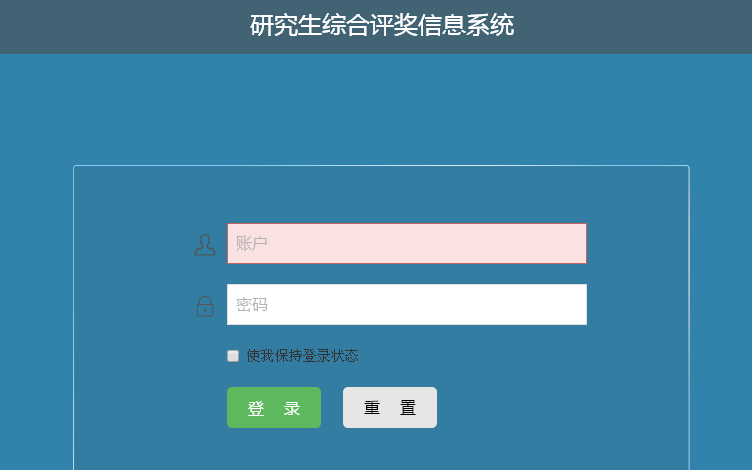 2.业务系统结构布局系统各权限用户登录后界面布局完全一致，但因功能权限、数据权限等不同，在功能菜单区、业务处理区显示数据内容会不同。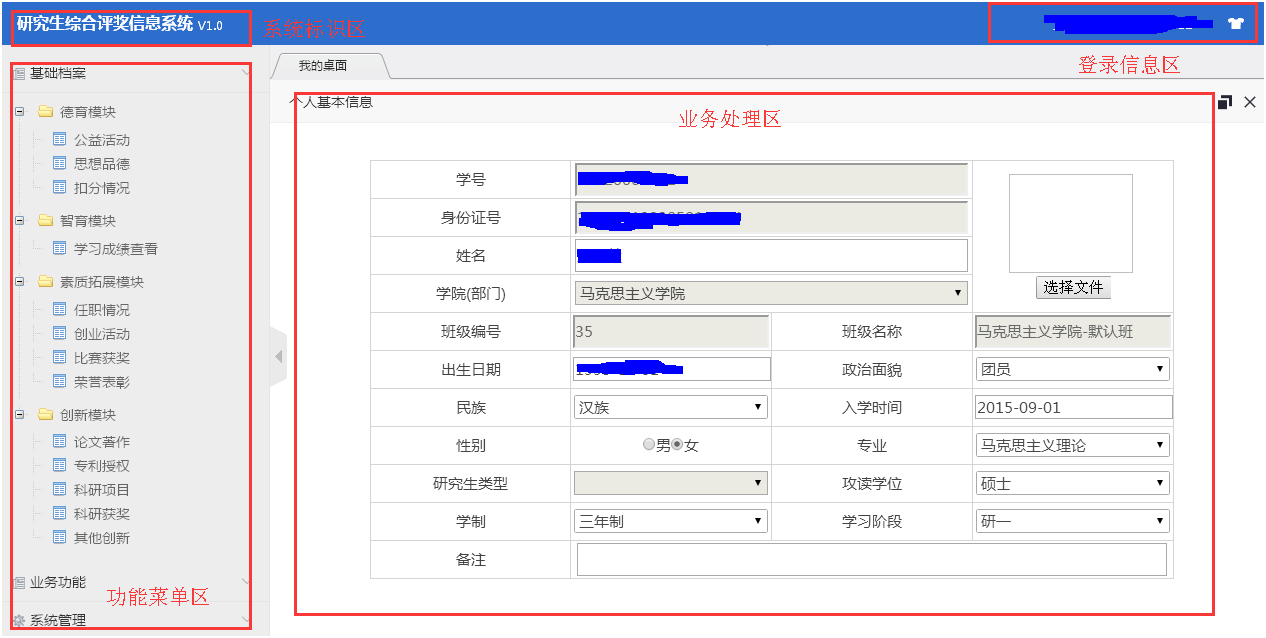 （1）系统标识区：放置软件授权单位标识信息。（2）登录信息区：授权用户登录信息，可用于注销、退出系统。（3）功能菜单区：业务功能模块菜单选择，分为基础档案、业务功能和系统管理。（4）业务处理区：用户点击“功能菜单区”，工作窗口将在主工作区打开。其结构为：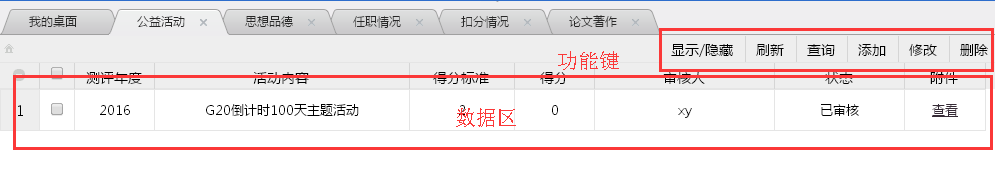 三、系统功能介绍作为研究生用户，系统业务功能主要分为数据录入、评审结果查询、综合测评查询、各类奖学金申报以及相关可查看的公示信息等。1.基础档案根据综合测评指标体系，基础档案由德育模块、智育模块、素质拓展模块和创新模块组成，各模块根据研究生相关信息，已细化填报内容。（1）德育模块德育模块主要考察研究生参与社会公益活动、践行社会主义核心价值观等方面的表现，由如下内容组成：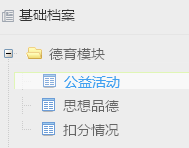 A.公益活动由研究生本人添加，经学院审核后，系统给予相应分值。填报时，须提供电子版证明材料。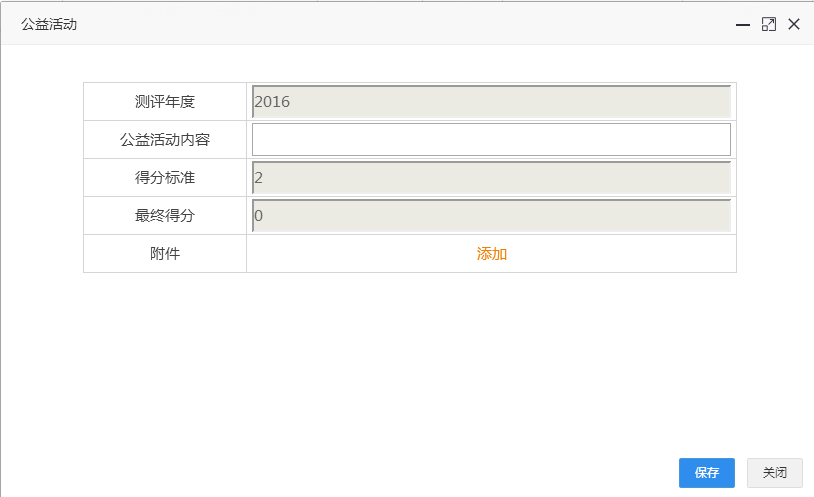 B.思想品德由学院添加，研究生只可查看评分结果。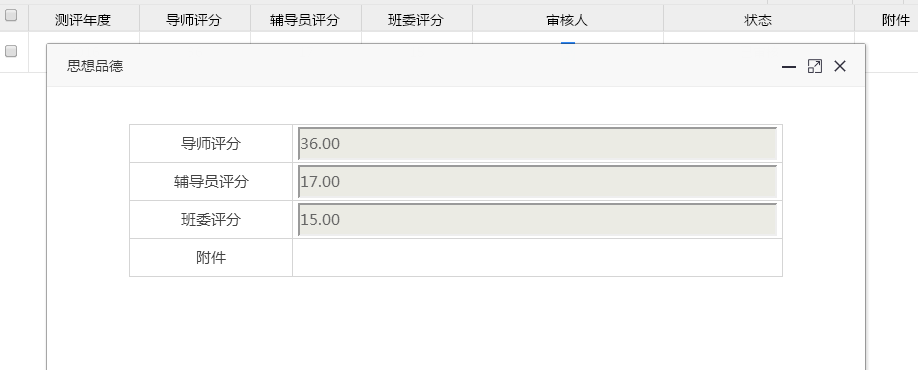 C.扣分情况是指在测评学年受到纪律处分、学校或学院通报批评的研究生，由学院添加，研究生只可查看评分结果。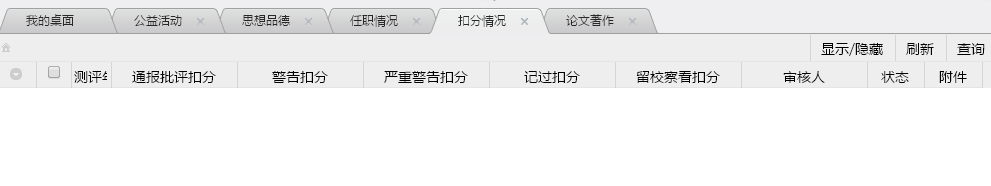 （2）智育模块智育模块主要考察研究生在测评学年内所修课程的学习情况。由研究院统一批量导入，学院、研究生只可查看得分情况。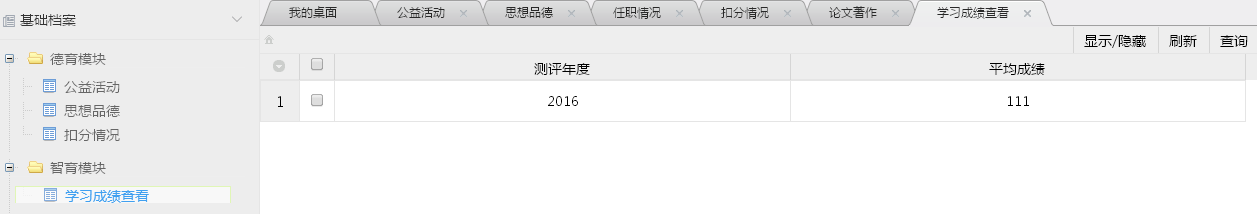 （3）素质拓展模块素质拓展模块重在考察研究生在综合素质提升和拓展方面的情况，主要包括研究生在测评学年内的任职情况，参加创业实践活动、文体活动以及经学校认定的校内外挂职方面的情况。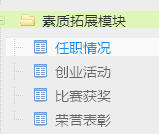 A.任职情况由研究生本人添加，经学院审核后，系统给予相应分值。填报时，须提供电子版证明材料。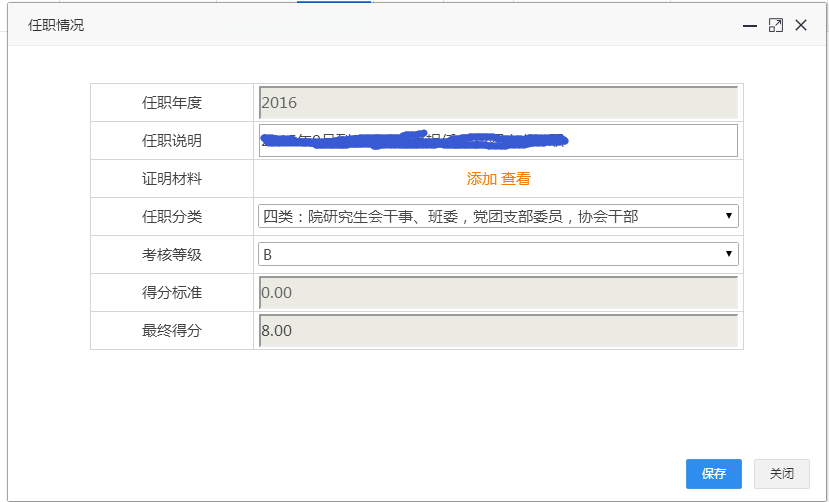 B.创业活动由研究生本人添加，经学院审核后，系统给予相应分值。填报时，须提供电子版证明材料。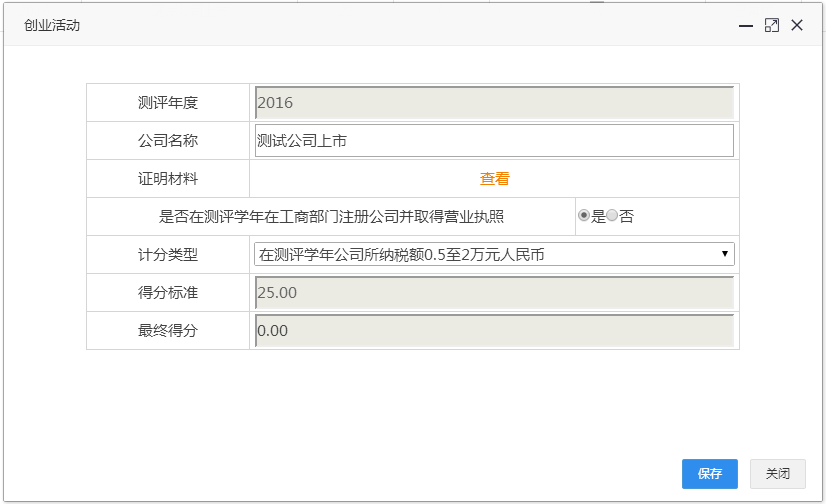 C.比赛获奖测评年度内在市级（含）以上层次政府部门举办的文体比赛、各类技能竞赛、创业计划竞赛等赛事中获得名次。由研究生本人添加，经学院审核后，系统给予相应分值。填报时，须提供电子版证明材料。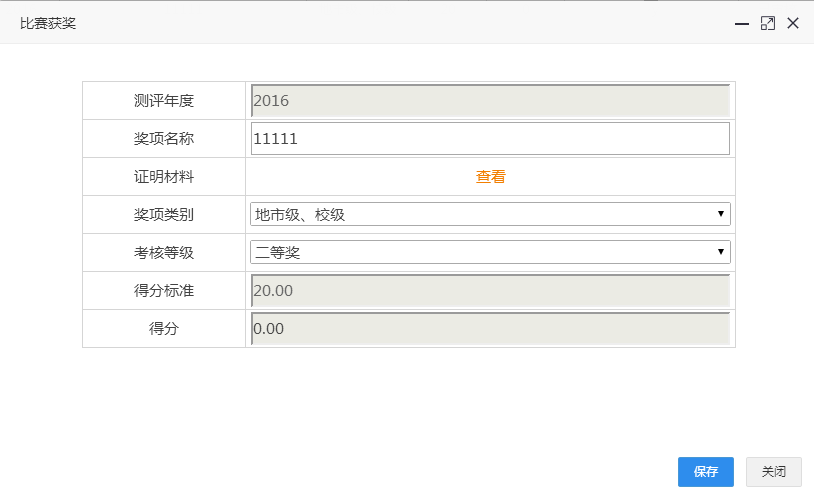 D.荣誉表彰在测评学年内研究生获得一定层次的校内外表彰。由研究生本人添加，经学院审核后，系统给予相应分值。填报时，须提供电子版证明材料。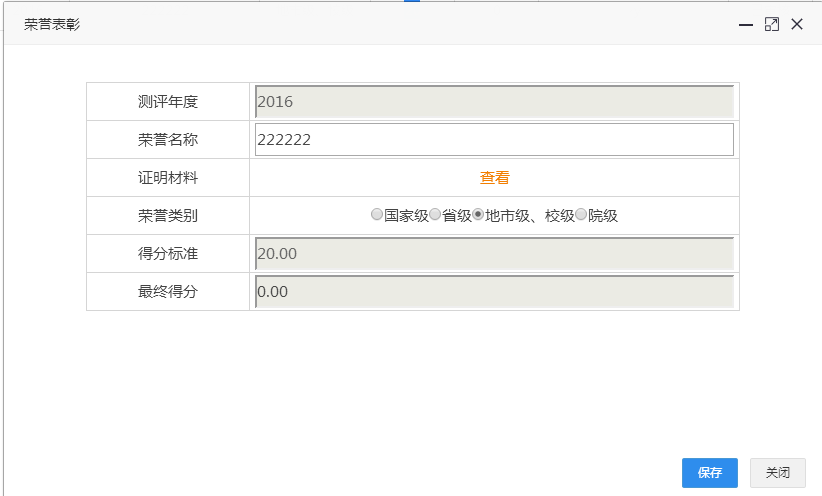 （4）创新模块主要考察研究生在测评学年内取得的科研成果情况，包括已发表学术论文和专著、已获得专利授权，主持或参与课题研究情况,参加学科竞赛、学术科技作品竞赛获奖情况，以及参加教育部学位与研究生教育发展中心开展的“全国研究生创新实践系列活动”获奖情况。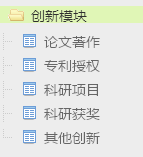 A.论文著作测评年度的论文著作成果的登记。对应的期刊库为学校科研处发布的期刊库信息，并已匹配关联。同时，系统会自动匹配期刊等级，若存在科研处定义级别与学院定义级别不同时，可在“刊物级别”处，重新定义。著作成果按照论文格式填写，对应级别参照学校科研处标准。由研究生本人添加，经学院审核后，系统给予相应分值。填报时，须提供电子版证明材料。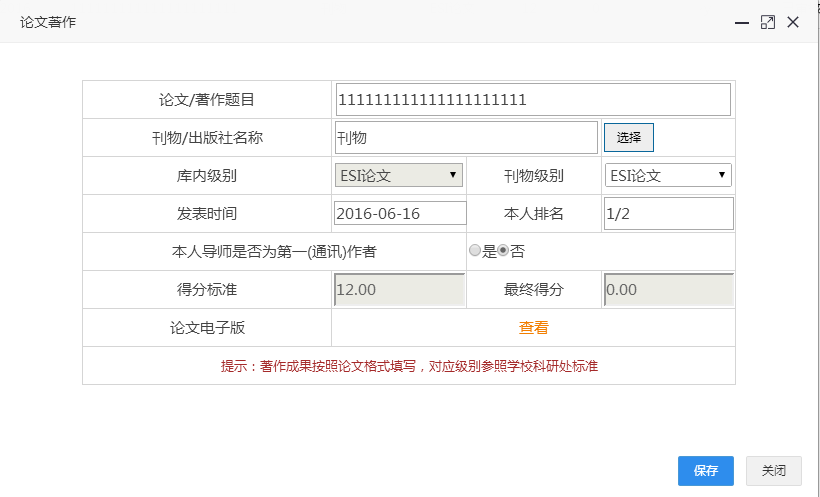 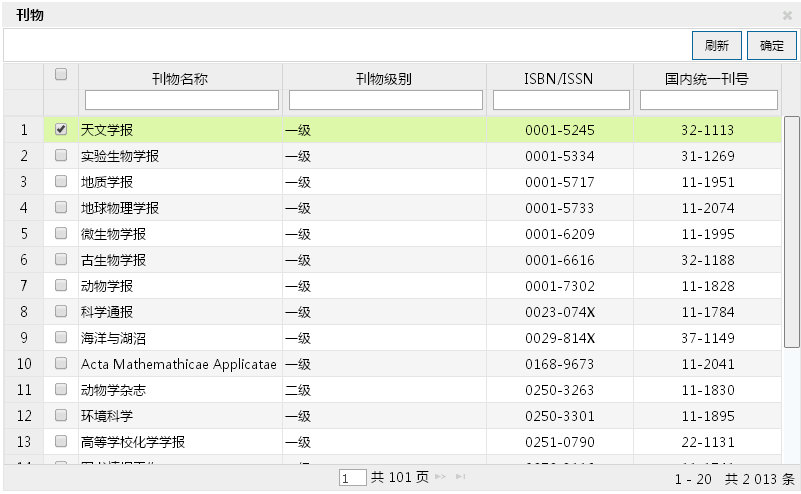 B.专利授权由研究生本人添加，经学院审核后，系统给予相应分值。填报时，须提供电子版证明材料。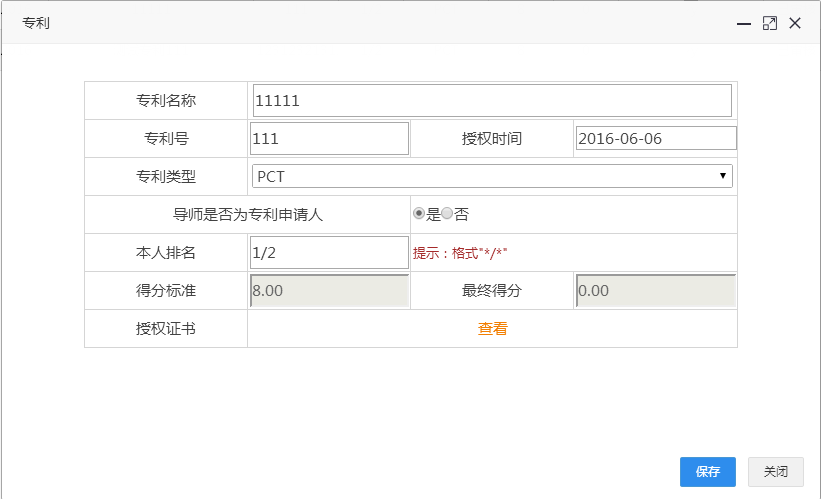 C.科研项目由研究生本人添加，经学院审核后，系统给予相应分值。填报时，须提供电子版证明材料。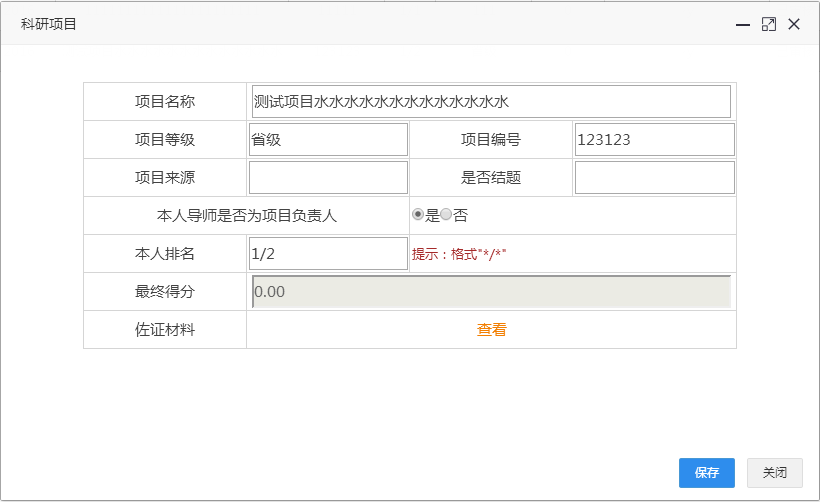 C.科研获奖由研究生本人添加，经学院审核后，系统给予相应分值。填报时，须提供电子版证明材料。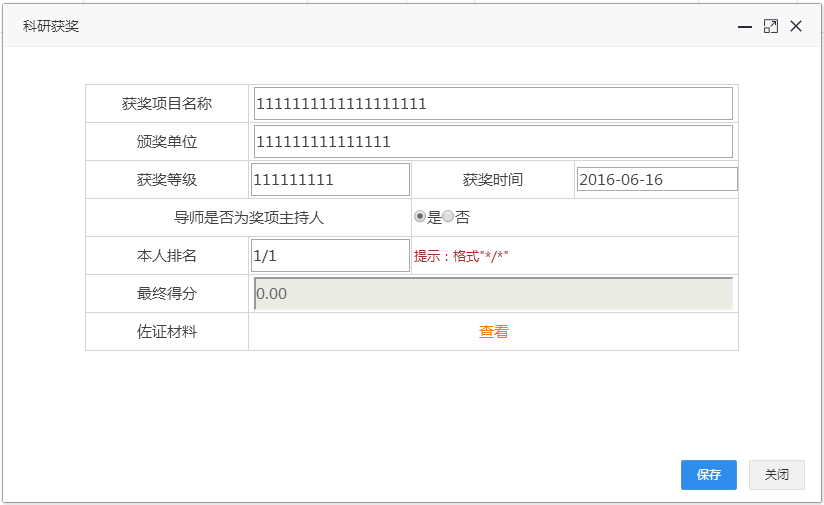 D.其他创新其他创新成果登记。由研究生本人添加，经学院审核后，系统给予相应分值。填报时，须提供电子版证明材料。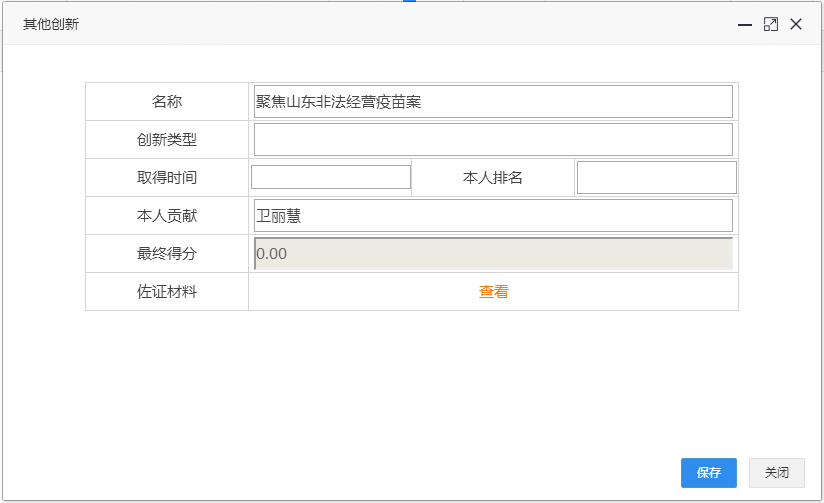 2.业务功能（1）研究生综合测评研究生综合测评是对研究生各方面素质的综合评价，测评结果是学校评选研究生国家奖学金、学业奖学金和优秀研究生的主要依据。在规定期限内不按要求参评的研究生，其测评结果以“0”分计算，不得申报研究生国家奖学金、学业奖学金和优秀研究生。经学院、研究生院审核通过的基础档案成果信息，方可列入研究生综合测评计算范围。审核未通过或未审核的成果为无效数据。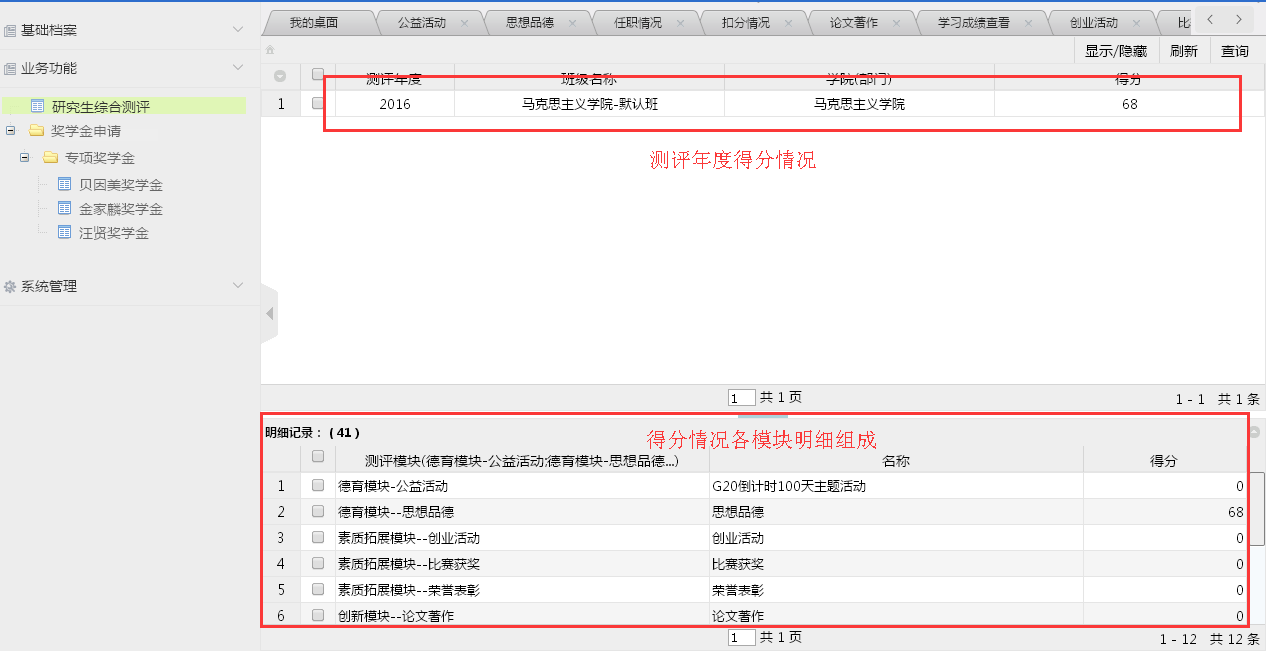 点击测评年度得分情况，查看明细情况。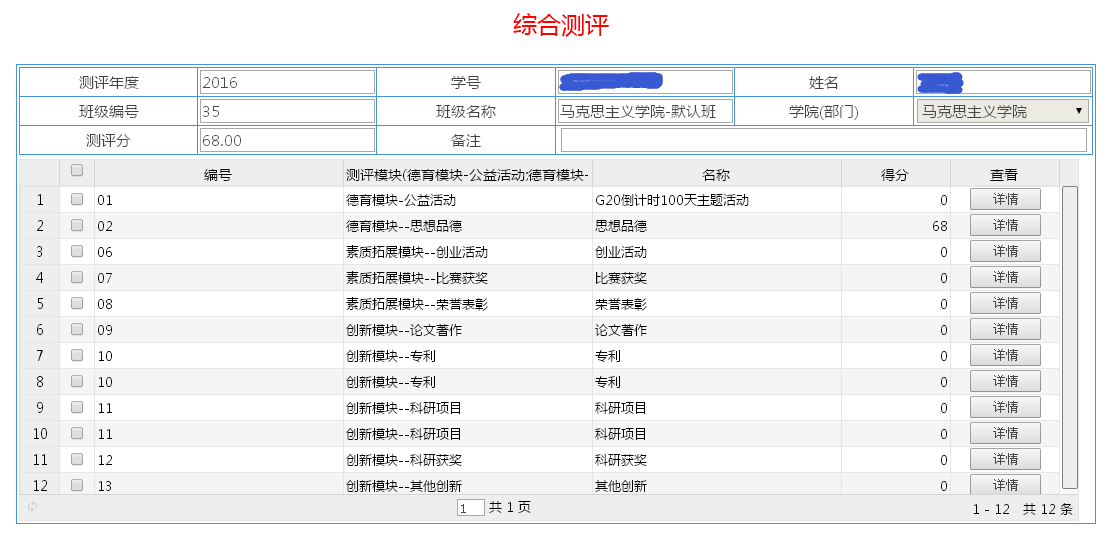 （2）奖学金申请研究生奖学金分为国家奖学金、学业奖学金以及专项奖学金，其中专项奖学金又分为贝因美奖学金、金家麟奖学金、汪贤进奖学金和温商奖学金等。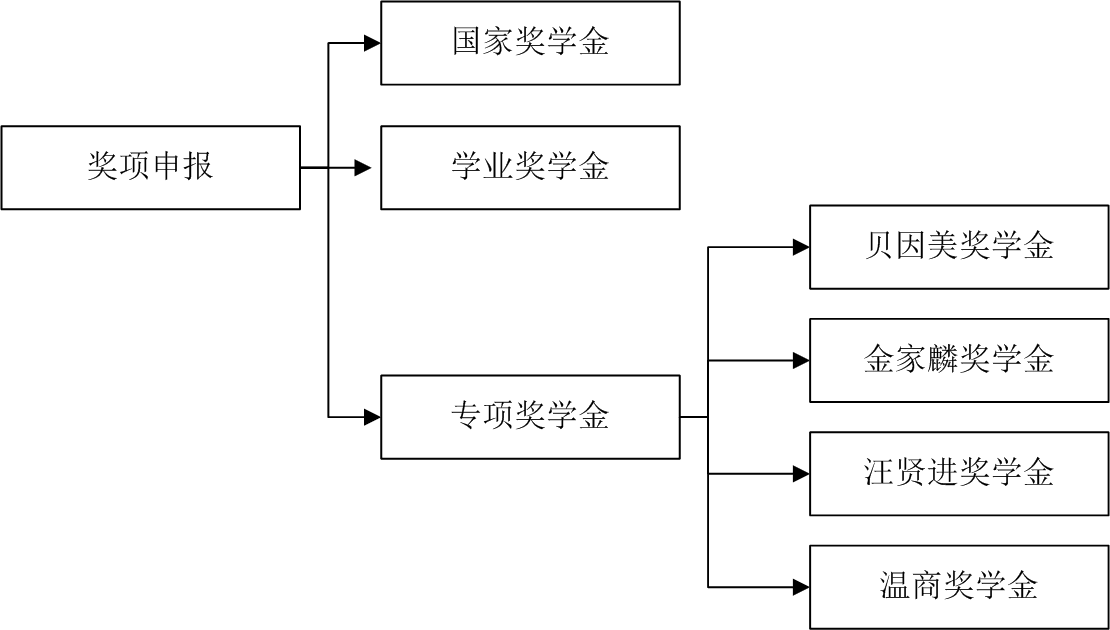 以综合测评相同，经学院、研究生院审核通过数据为有效数据，可直接通过选择添加。非成果性信息，即非通用性信息，须研究生另行填报。A.贝因美奖学金导师、学位最低分、必修课最低分、个人事迹等须研究生补充填写。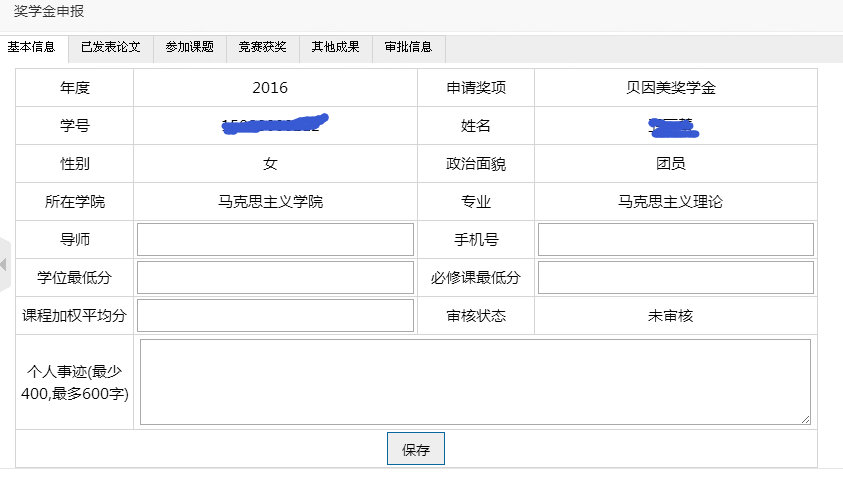 研究生在添加论文、课题、获奖、其他成果时，均需在“基础档案”成果信息中已被学院、研究生院审核通过数据。新增数据，请在“基础档案”中添加成果，并经学院、研究生院审核通过后，方可使用。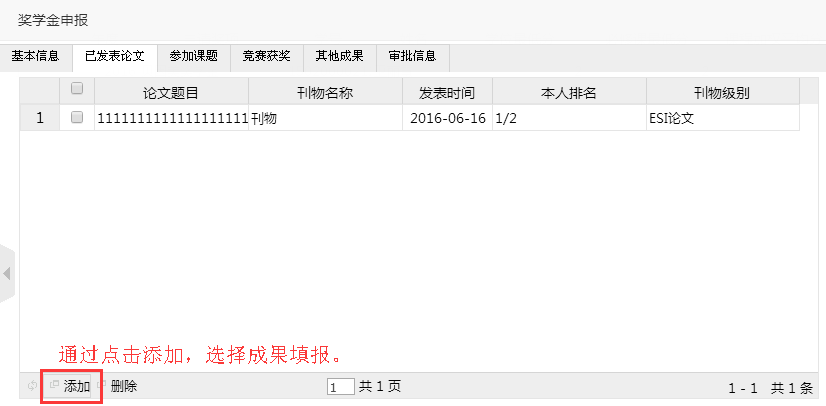 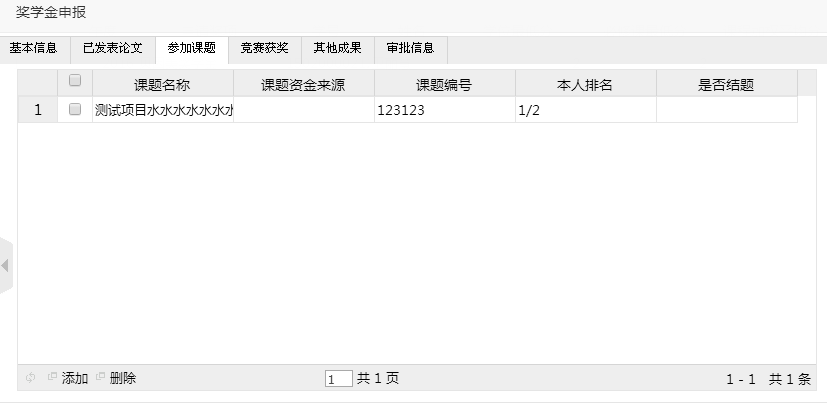 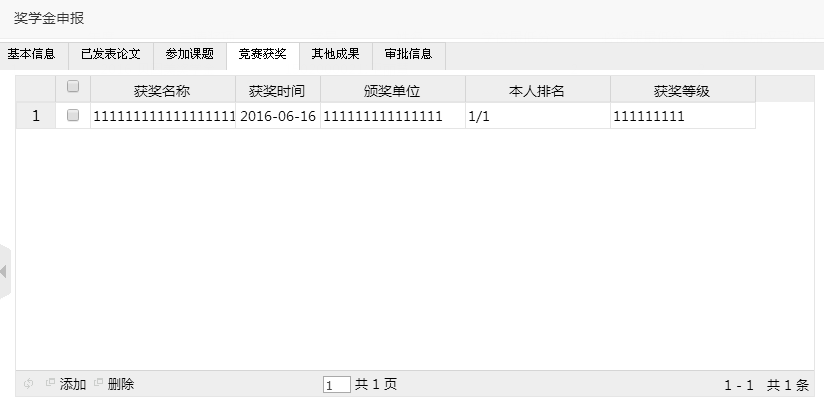 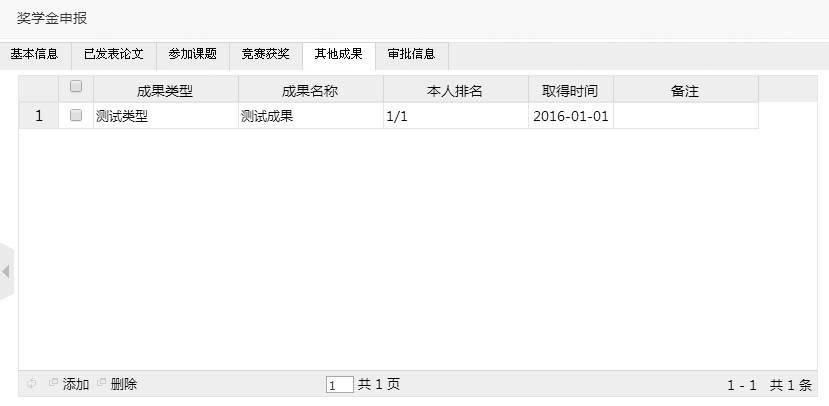 研究生可通过点击“审批信息”，查看审批过程情况。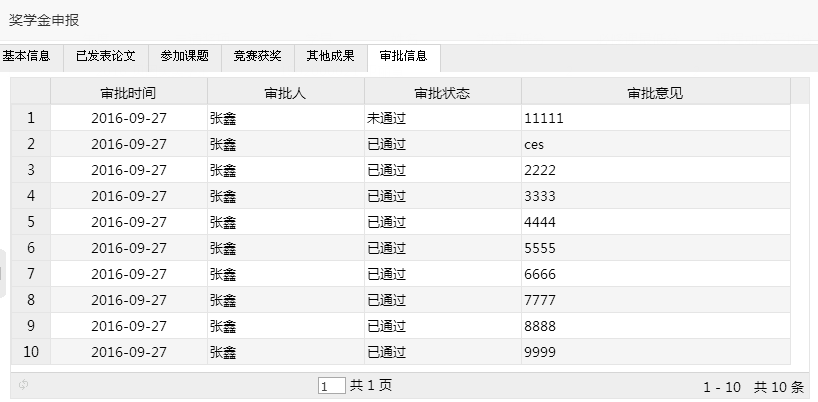 四、操作流程说明